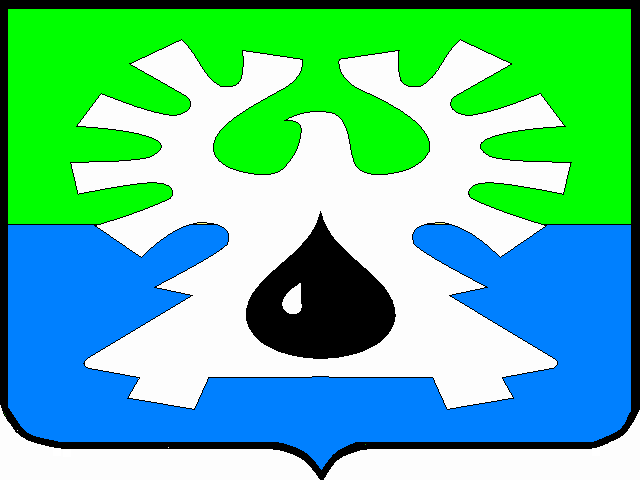 МУНИЦИПАЛЬНОЕ ОБРАЗОВАНИЕ ГОРОД УРАЙХанты- Мансийский автономный округ - ЮграАДМИНИСТРАЦИЯ ГОРОДА УРАЙУПРАВЛЕНИЕ ОБРАЗОВАНИЯМуниципальное бюджетное дошкольноеобразовательное учреждениецентр развития ребенка - детский сад № 19 «Радость»628284, микрорайон 3, дом . Урай	  тел./факс (34676) 3-10-13Ханты-Мансийский автономный округ-Югра,                         ОКПО 33583889       Тюменская область                                                                      ИНН 8606003903                                                                                                                                  КПП 860601001_____________________________________________________________________________                                                                   Приказот «26»ноября  2013 г                                                                                    № 169        О проведении  семинара - практикумаНа основании  Годового плана  воспитательно – образовательной  работы  муниципального  бюджетного  дошкольного образовательного учреждения   центр развития ребенка  детский сад № 19 «Радость» на 2013 - 2014  учебный год и письма МАУ «ГМЦ»  № 623 от 22.11.2013 годаприказываю:1. Провести городской семинар – практикум  по теме по теме  «Социальное  партнерство  детского сада  с  семьей, педагогами и учащимися  МБОУ СОШ №5,  МБОУ ДОД «ДШИ №2»  как  ресурс социокультурного развития  старшего  дошкольного  возраста» 28.11.2013 года  для воспитателей   старших, подготовительных  групп ДОУ.   (Программа семинара прилагается.)2.. Контроль   за исполнением  приказа оставляю за собой.         Заведующий  МБДОУ                                           Т.Н. СапуноваГот. Корепина  Г.А.